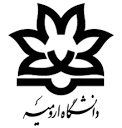 صورت جلسه كرسي هاي ترويجي(صرفا قسمت الف، ب و پ توسط ارائه دهنده گرامی تکمیل گردد.)کرسی ترویجی ارائه دهنده محترم خانم/آقا ................................... در تاریخ .......................  ساعت ........... بصورت حضوري  مجازي  به شرح زیر برگزار شد. الف. مشخصات طرح ارائه شده: * توضیحات تکمیلی پیرامون انواع کرسی های ترویجی، در آیین نامه «برگزاری کرسیهای ترویجی» آمده است.** ساختار پژوهش اعلامی ارائه دهنده در کنار نحوه ارائه شفاهی، مبنای نقد و امتیازدهی ناقدین خواهدبود ب. مشخصات ارائه دهنده كرسي ترويجي:پ. مشخصات ناقدين محترم جلسه: ت. مشخصات مدیر محترم جلسه: (نام و نام خانوادگی کامل و وابستگی سازمانی)......................................................... دیگر حاضرین: ................................. ......................................................... ث. نحوه برگزاری کرسی:ج. توضيحات تکمیلی: (طول مدت نشست – بازخورد، نتایج و دستاوردهای برجسته نشست)......................................................................................................................................................................................................................................................................................................................................................................................................................................................................................................................................................................................................................................................................................................چ. تاریخ: ........................* در کرسیهای مجازی، صورت جلسه صرفا توسط مدیرجلسه امضا می شود.حوزۀ علمي بحث: .................................عنوان كرسي ترويجي: ................................. نوع کرسی ترویجی*: عرضه و نقد دیدگاه علمی  / مناظره علمی         ساختار و قالب پژوهش : کتاب انتشار یافته / مقاله پذیرفته یا منتشر شده در مجله / مقاله در فرآیند داوری مجله / بخشی از پایان نامه (ویژه دانشجویان دکترا)  / پژوهش متفرقه نام و نام خانوادگی: ............................ عضو هیات علمی  / دانشجوی مقطع دکترا رشته تحصیلی و گروه آموزشی : .................................1. دکتر .......................... مربی/ استادیار /دانشیار /استاد  گروه آموزشی .............. دانشگاه ..............2. دکتر ......................... مربی/ استادیار /دانشیار /استاد  گروه آموزشی .............. دانشگاه ..............حضوری در مکان ........................مجازی  سمتنام و نام خانوادگیامضامدیر محترم جلسهناقد محترم 1ناقد محترم 2